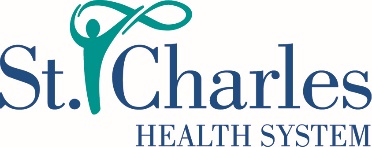 Medical Staff Services Credentialing	                                          credentialing@stcharleshealthcare.org Please complete the information below and return to credentialing@stcharleshealthcare.org. Attach a copy of your CV with includes dates (month/year)Once reviewed the credentialing team will send an online link to complete the online application form. Tips to complete the online application is attached.Last Name:  First Name:  MI:   		Degree (MD, DO, MSN, MPAS:DOB: 	                                                   NPI: 	   Cell: 		                          Email: 	Specialty: Oregon Medical License No: 		(Please enter pending if you currently do not have and OR Medical License)Oregon DEA Number: (If applicable)CAQH Application: Only for SCMG Employed or ContractedUser Name: 	Password: 	Please select all of the St. Charles Locations in which you are applying for.    Bend                                Prineville                      SCMG Outpatient Only    Madras                            Redmond     	Status:Locum Provider    If yes, Agency Name       Independent Provider (non-employed)  St. Charles Employed Provider    	Please provide the office address in which you will be providing patient care services:Name:   Address: City: 	State:    Zip: Phone:    Fax: Office Manager: Name: Email Address:    Phone: Credentialing Contact (If applicable)Name: Email Address:     Phone: Phone number in which you would like to be set up for Whistle Secure messaging (required):  ________________________________________Phone: (Apple, Android) ______________________________________________________________________Application Fees: Upon request of a practitioner, the medical staff credentialing team will send the practitioner a link to complete the online initial application. Initial Application Processing Fee are as follows:  St. Charles (Bend/Redmond) (Primary Facility) -$500SC Madras or SC Prineville (Primary Facility) - $200Additional Facility - $100Please send a check to:St. Charles Healthcare SystemAttn: Medical Staff Credentialing2500 NE Neff RdBend OR 97701